MATEMATIKA III.          8.B                od 30.3.2020  do 5.4.2020Nakoľko naďalej prebieha učenie na diaľku, úlohy kvôli klasifikácii  buď vytlačte/prepíšte, vypracujte, následne sfoťte a zašlite na e-mail: pavukovaucitel@gmail.comRiešenie úloh si nenechávajte na posledný deň, rozložte si ich na každý deň. Doplňte si chýbajúce riešenia úloh do pracovného a štvorčekovaného zošita ( z učiva, ktoré sme už preberali ).Úlohy na tento týždeň:Poslať na moju mailovú adresu (pozri vyššie) vypracované úlohy z 2.týždňa (23.3. do 29.3.) a nasledujúce úlohy 3.týždňa (30.3. – 5.4.)♠ Nepochybujem, že ich už máte vyriešené. Stačí len odfotiť a poslať.Boli to tieto:1, Vypočítaj objem pravidelného štvorbokého hranola ( s podstavou štvorca), ak  hrana jeho podstavy je 12 dm a výška hranola je 50 cm.   2,   Vypočítaj objem pravidelného štvorbokého hranola ( s podstavou štvorca), ak  hrana jeho podstavy je 5,6 dm a výška hranola je 100 dm.   3, Vypočítaj výšku  pravidelného štvorbokého hranola ( s podstavou štvorca), ak  hrana jeho podstavy  hranola, ktorého objem (V ) je 64   a obsah podstavy je (Sp) je 32 . ( áno, budete deliť).4, Vypočítaj obsah podstavy pravidelného štvorbokého hranola ( s podstavou štvorca), ak  jeho  objem (V ) je 64 výška hranola je 20 cm.  ( áno, budete deliť) *Poznámka - riešenia týchto úloh obsahujú zápis, náčrt, vzorec, výpočet a odpoveď.......................A veru aj tieto:Janko sa vozil výťahom. Vychádzal z tretieho suterénu. Najskôr sa vyviezol o štyri poschodia hore, potom o tri poschodia dole , potom znovu dole o dve poschodia a nakoniec o 10 poschodí hore. Na ktorom poschodí jeho „výťahový“ výlet skončil?V decembri bola v priebehu jedného týždňa nameraná ranná teplota takto:  Aká bola priemerná týždenná teplota?Usporiadaj vzostupne nasledujúce čísla: (*pomôcka – všetky čísla upravte na desatinné)..............................................................................................................................................................................Pokračujeme v úlohách na tento III. týždeň od 30.3.2020 do 5.4.2020                                Hranol – objem a povrchVzorová úloha – prepíšte alebo nalepte si ju do zošita (pokračujeme objemom hranola, je to jednoduchšie).♣ Vypočítaj objem pravidelného trojbokého hranola (s podstavou rovnostranného trojuholníka ), ak trojuholníka má  stranu dlhú 5 cm, výška trojuholníka je 4,3 cm a výška hranola je 10 cm. a = 5 cm   ,  = 4,3 cm                                            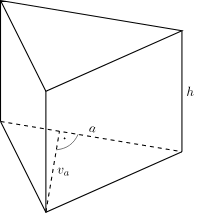   (výška hranola) V= ?V = .                                                                                                                                       a obsah  trojuholníka vypočítam S = a . va : 2)Obsah podstavy                        vh   je výška hranola, v tomto príklade je to 10 cm       Sp = a . va : 2Sp = 5 . 4,3 : 2Sp = 10,75 Objem hranolaV = Sp . vhV = 10,75 . 10V = 107,5                     Objem pravidelného štvorbokého hranola je 107,5        (Nasledujúce štyri úlohy vypočítajte samostatne pomocou vzorového príkladu, pozri vyššie)     ... a poslať aj tieto:1, Vypočítaj objem pravidelného trojbokého hranola ( s podstavou trojuholníka), ak  hrana jeho podstavy (strana trojuholníka) je 75 dm, výška trojuholníka je 64 dm  a výška hranola je 110 dm.   2,   Vypočítaj objem pravidelného trojbokého hranola ( s podstavou trojuholníka), ak  hrana jeho podstavy (strana trojuholníka) je 35,5 cm, výška trojuholníka je 32 cm a výška hranola je 10 cm.   3, Vypočítaj výšku  pravidelného trojbokého hranola ( s podstavou trojuholníka), ktorého objem (V ) je 64   a obsah podstavy je (Sp) je 32 . ( áno, budete deliť).4, Vypočítaj obsah podstavy pravidelného trojbokého hranola ( s podstavou trojuholníka), ak  jeho  objem (V ) je 64 výška hranola je 20 cm.  ( áno, budete deliť) ♣ Riešenia úloh klasifikujem. Nezabudnite pripísať meno a priezvisko.DeňpondelokutorokstredaštvrtokpiatoksobotanedeľaTeplota